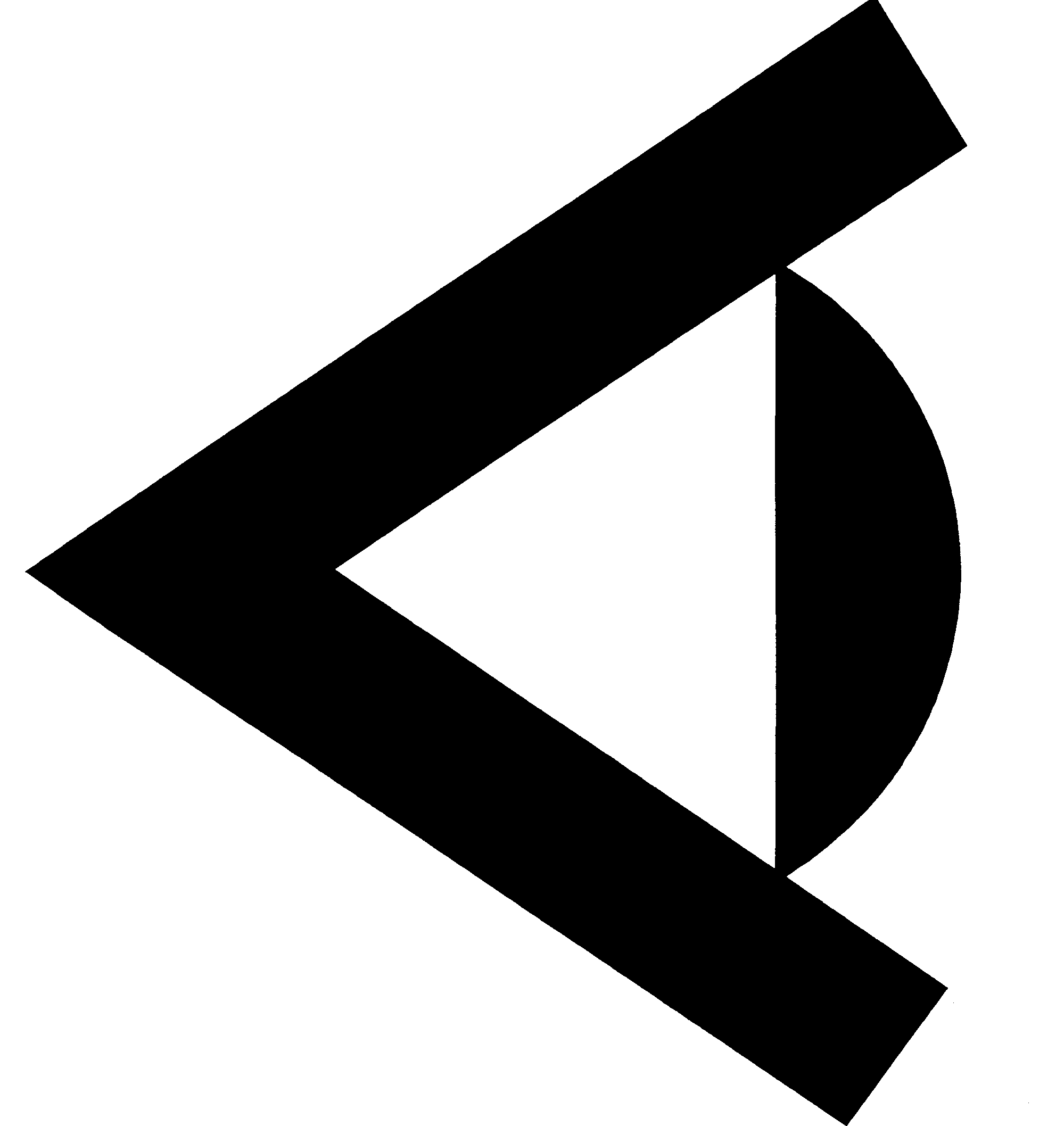 1   Suomen Vartioliikkeitten Liitto rySimopekka Koivu/as			19.11.2018SVLL ry:n hallituksen kokoonpano 19.11.2019PUHEENJOHTAJAToimitusjohtaja Jarmo MikkonenSecuritas OyVARSINAISET JÄSENETToimitusjohtaja Pasi SilvonenKMV-Turvapalvelut OyToimitusjohtaja Lasse HeikkinenKV Turva OyToimitusjohtaja Anders NorrgårdVerifi OyToimitusjohtaja Jukka HeinonenVartioimisliike P Heinonen OyMaajohtaja Pasi KorhonenStanley Security OyToimitusjohtaja Harri VeijolaLoomis Suomi OyVARAPUHEENJOHTAJAToimitusjohtaja Juha MurtopuroAvarn Security OyVARAJÄSENETHenkilöstöpäällikkö Jussi KatajamäkiKMV-Turvapalvelut OyMyytijohtaja Jari MattilaKV Turva OyToimitusjohtaja Tapio GrundströmKokemäen Turvallisuuspalvelu OyTurvallisuuspalveluiden johtajaJussi Virtanen, Avarn Security OyToimitusjohtaja Kettil Stenberg Stanley Security OyLiiketoiminnanjohtaja Janne HaikonenLoomis Suomi Oy